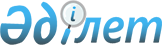 "Мүгедектердің қоғамдық бірлестіктері құрған ұйымдарда мемлекеттік сатып алуды жүзеге асырудың кейбір мәселелері туралы" Қазақстан Республикасы Үкіметінің 2011 жылғы 31 қаңтардағы № 64 қаулысына өзгерістер енгізу туралы
					
			Күшін жойған
			
			
		
					Қазақстан Республикасы Үкіметінің 2014 жылғы 4 амырдағы № 431 қаулысы. Күші жойылды - Қазақстан Республикасы Үкіметінің 2015 жылғы 31 желтоқсандағы № 1181 қаулысымен      Ескерту. Күші жойылды - ҚР Үкіметінің 31.12.2015 № 1181 (01.01.2016 бастап қолданысқа енгізіледі) қаулысымен.      БАСПАСӨЗ РЕЛИЗІ

      Қазақстан Республикасының Үкіметі ҚАУЛЫ ЕТЕДІ:



      1. «Мүгедектердің қоғамдық бірлестіктері құрған ұйымдарда мемлекеттік сатып алуды жүзеге асырудың кейбір мәселелері туралы» Қазақстан Республикасы Үкіметінің 2011 жылғы 31 қаңтардағы № 64 қаулысына (Қазақстан Республикасының ПҮАЖ-ы, 2011 ж., № 16, 193-құжат) мынадай өзгерістер енгізілсін:



      1) тақырыбы мынадай редакцияда жазылсын:

      «Қазақстан Республикасы мүгедектерінің қоғамдық бірлестіктерінен және Қазақстан Республикасы мүгедектерінің қоғамдық бірлестіктері құрған ұйымдардан мемлекеттік сатып алуды жүзеге асырудың кейбір мәселелері туралы»;



      2) кіріспесі мен 1-тармағы мынадай редакцияда жазылсын:

      «Мемлекеттік сатып алу туралы» 2007 жылғы 21 шілдедегі Қазақстан Республикасының Заңы 44-1-бабының 3-тармағына сәйкес Қазақстан Республикасының Үкіметі ҚАУЛЫ ЕТЕДІ:



      1. Қоса беріліп отырған:

      1) тауарларды өндіретін және (немесе) тауарларды беретін, жұмыстарды орындайтын, қызметтерді көрсететін Қазақстан Республикасы мүгедектерінің қоғамдық бірлестіктерінің және Қазақстан Республикасы мүгедектерінің қоғамдық бірлестіктері құрған ұйымдардың тізбесі;

      2) тауарларды өндіретін және (немесе) беретін, жұмыстарды орындайтын, қызметтерді көрсететін Қазақстан Республикасы мүгедектерінің қоғамдық бірлестіктерінен және Қазақстан Республикасы мүгедектерінің қоғамдық бірлестіктері құрған ұйымдардан сатып алынатын тауарлардың, жұмыстардың, қызметтердің жекелеген түрлерінің тізбесі;

      3) Тауарларды өндіретін және (немесе) беретін, жұмыстарды орындайтын, қызметтерді көрсететін Қазақстан Республикасы мүгедектерінің қоғамдық бірлестіктерінен және Қазақстан Республикасы мүгедектерінің қоғамдық бірлестіктері құрған ұйымдардан сатып алынатын тауарлардың, жұмыстардың, қызметтердің жекелеген түрлерін сатып алу қағидалары бекітілсін.»;



      3) 2-тармақ алынып тасталсын;



      4) көрсетілген қаулымен бекітілген Қазақстан Республикасы мүгедектерінің қоғамдық бірлестіктері құрған, тауар өндіретін, жұмыстарды орындайтын, қызмет көрсететін ұйымдардың тізбесі осы қаулыға 1-қосымшаға сәйкес жаңа редакцияда жазылсын;



      5) көрсетілген қаулымен бекітілген Қазақстан Республикасы мүгедектерінің қоғамдық бірлестіктері құрған, тауар өндіретін, жұмыстарды орындайтын, қызмет көрсететін ұйымдардан сатып алынатын тауарлардың, жұмыстардың, қызметтердің жекелеген түрлерінің тізбесі осы қаулыға 2-қосымшаға сәйкес жаңа редакцияда жазылсын;



      6) көрсетілген қаулымен бекітілген Қазақстан Республикасы мүгедектерінің қоғамдық бірлестіктері құрған, тауар өндіретін, жұмыстарды орындайтын, қызмет көрсететін ұйымдардан сатып алынатын тауарлардың, жұмыстардың, қызметтердің жекелеген түрлерін сатып алу қағидасы осы қаулыға 3-қосымшаға сәйкес жаңа редакцияда жазылсын.



      2. Осы қаулы қол қойылған күнінен бастап қолданысқа енгізіледі және ресми жариялануға тиіс.      Қазақстан Республикасының

      Премьер-Министрі                               К. Мәсімов

Қазақстан Республикасы

Үкіметінің      

2014 жылғы 4 мамырдағы

№ 431 қаулысына   

1-қосымша     Қазақстан Республикасы 

Үкіметінің      

2011 жылғы 31 қаңтардағы 

№ 64 қаулысымен    

бекітілген       

Тауарларды өндіретін және (немесе) тауарларды беретін,

жұмыстарды орындайтын, қызметтерді көрсететін Қазақстан

Республикасы мүгедектерінің қоғамдық бірлестіктерінің және

Қазақстан Республикасы мүгедектерінің қоғамдық бірлестіктері

құрған ұйымдардың тізбесі

Қазақстан Республикасы

Үкіметінің      

2014 жылғы 4 мамырдағы

№ 431 қаулысына 

2-қосымша     Қазақстан Республикасы 

Үкіметінің      

2011 жылғы 31 қаңтардағы 

№ 64 қаулысымен    

бекітілген       

Тауарларды өндіретін және (немесе) беретін, жұмыстарды

орындайтын, қызметтерді көрсететін Қазақстан Республикасы

мүгедектерінің қоғамдық бірлестіктерінен және Қазақстан

Республикасы мүгедектерінің қоғамдық бірлестіктері құрған

ұйымдардан сатып алынатын тауарлардың, жұмыстардың,

қызметтердің жекелеген түрлерінің тізбесі

Қазақстан Республикасы

Үкіметінің      

2014 жылғы 4 мамырдағы

№ 431 қаулысына   

3-қосымша     Қазақстан Республикасы 

Үкіметінің      

2011 жылғы 31 қаңтардағы 

№ 64 қаулысымен    

бекітілген       

Тауарларды өндіретін және (немесе) беретін, жұмыстарды

орындайтын, қызметтерді көрсететін Қазақстан Республикасы

мүгедектерінің қоғамдық бірлестіктерінен және Қазақстан

Республикасы мүгедектерінің қоғамдық бірлестіктері құрған

ұйымдардан сатып алынатын тауарлардың, жұмыстардың,

қызметтердің жекелеген түрлерін сатып алу қағидалары

      1. Осы Тауарларды өндіретін және (немесе) беретін, жұмыстарды орындайтын, қызметтерді көрсететін Қазақстан Республикасы мүгедектерінің қоғамдық бірлестіктерінен және Қазақстан Республикасы мүгедектерінің қоғамдық бірлестіктері құрған ұйымдардан сатып алынатын тауарлардың, жұмыстардың, қызметтердің жекелеген түрлерін сатып алу қағидалары (бұдан әрі – Қағидалар) «Мемлекеттік сатып алу туралы» 2007 жылғы 21 шілдедегі Қазақстан Республикасының Заңына (бұдан әрі – Заң) сәйкес әзірленді.



      2. Қағидалар тапсырыс берушілердің тауарларды өндіретін және (немесе) беретін, жұмыстарды орындайтын, қызметтерді көрсететін және «Салық және бюджетке төленетін басқа да міндетті төлемдер туралы» Қазақстан Республикасы Кодексінің (Салық кодексі) 248-бабы 13) тармақшасының екінші абзацында көзделген шартқа сай келетін Қазақстан Республикасы мүгедектерінің қоғамдық бірлестіктерінен және Қазақстан Республикасы мүгедектерінің қоғамдық бірлестіктері құрған ұйымдардан (бұдан әрі – мүгедектер ұйымдары) сатып алынатын тауарлардың, жұмыстардың, қызметтердің жекелеген түрлерін сатып алу тәртібін айқындайды.



      3. Мемлекеттік сатып алуды ұйымдастырушылар тауарлардың, жұмыстардың, көрсетілетін қызметтердің жекелеген түрлерін мемлекеттік сатып алуды өткізу кезінде:

      1) конкурс тәсілімен өткізілуге тиісті, мүгедектердің мұқтаждығына арналған тауарларды (тифлотехникалық құралдар, жүріп-тұруға арналған арнайы құралдар, міндетті гигиеналық құралдар) өндіретін және (немесе) беретін мүгедектер ұйымдарынан осындай тауарларды, ағымдағы жылы осы тауарларды сатып алу үшін бөлінген қаражаттың жалпы көлемінің кемінде елу пайызы көлемінде;

      2) тауарларды өндіретін мүгедектер ұйымдарынан осы тармақтың 1) тармақшасында көрсетілмеген өзге де тауарларды ағымдағы жылы осы тауарларды сатып алу үшін бөлінген қаражаттың жалпы көлемінің кемінде елу пайызы көлемінде;

      3) жұмыстарды орындайтын, қызметтерді көрсететін мүгедектер ұйымдарынан жұмыстар мен көрсетілетін қызметтерді, ағымдағы жылы осы жұмыстар мен көрсетілетін қызметтерді сатып алу үшін бөлінген қаражаттың жалпы көлемінің жүз пайызы көлемінде сатып алуды жүзеге асырады.



      4. Тауарларды өндіретін және (немесе) беретін, жұмыстарды орындайтын, қызметтерді көрсететін ұйымдардан тауарлардың, жұмыстардың, қызметтердің жекелеген түрлерін мемлекеттік сатып алуды жүзеге асыру кезінде олардың арасынан өнім берушіні таңдау Заңда көзделген ережелерге, Қазақстан Республикасы Үкіметінің 2007 жылғы 27 желтоқсандағы № 1301 қаулысымен бекітілген Мемлекеттік сатып алуды жүзеге асыру ережесіне (бұдан әрі – Мемлекеттік сатып алуды жүзеге асыру ережесі), осы Қағидаларда көзделген ерекшеліктерді ескере отырып, Қазақстан Республикасы Үкіметінің 2012 жылғы 15 мамырдағы № 623 қаулысымен бекітілген Электрондық мемлекеттік сатып алуды жүргізу қағидаларына (бұдан әрі – Электрондық мемлекеттік сатып алуды жүргізу қағидалары) сәйкес жүзеге асырылады.



      5. Осы Қағидалардың 3-тармағында белгіленген ережелерді іске асыру үшін мемлекеттік сатып алуды ұйымдастырушы Заңда көзделген тәсілдермен мемлекеттік сатып алуды жүзеге асырады, оған тауарларды өндіретін және (немесе) беретін, жұмыстарды орындайтын, қызметтерді көрсететін мүгедектер ұйымдарына рұқсат беріледі.

      Жұмыстарды орындайтын, қызметтерді көрсететін мүгедектер ұйымдарына өткізілетін мемлекеттік сатып алудың нысанасы болып табылатын жұмыстарды орындау бойынша қосалқы мердігерлерді және қызметтер көрсету бойынша бірлескен орындаушыларды тартуға жол берілмейді.



      6. Осы Қағидалардың 3-тармағына сәйкес мемлекеттік сатып алуды жүзеге асыру кезінде мемлекеттік сатып алуды ұйымдастырушы хабарландыру мәтінінде мемлекеттік сатып алу тек қана тауарларды өндіретін және (немесе) беретін, жұмыстарды орындайтын, қызметтерді көрсететін мүгедектер ұйымдары арасында жүзеге асырылатынын көрсетеді.



      7. Мемлекеттік сатып алу Заңның 16-бабының 4-тармағында көзделген негіздер бойынша өтпеді деп танылған жағдайда, тапсырыс беруші тауарларды өндіретін және (немесе) беретін, жұмыстарды орындайтын, қызметтерді көрсететін мүгедектер ұйымдарынан бір көзден алу тәсілімен мемлекеттік сатып алуды өткізу туралы шешім қабылдауға құқылы.



      8. Тауарларды өндіретін және (немесе) беретін, жұмыстарды орындайтын, қызметтерді көрсететін мүгедектер ұйымдарынан бір көзден алу тәсілімен мемлекеттік сатып алу өтпеді деп танылған жағдайда, тапсырыс беруші Қазақстан Республикасының мемлекеттік сатып алу туралы заңнамасына сәйкес өзге әлеуетті өнім берушілер арасында мемлекеттік сатып алуды қайтадан өткізу туралы шешім қабылдауға құқылы.



      9. Баға ұсыныстарын сұрату тәсілімен жүзеге асырылатын мемлекеттік сатып алу Электрондық мемлекеттік сатып алуды жүргізу қағидаларына сәйкес мүгедектер ұйымдары арасында электрондық мемлекеттік сатып алу арқылы жүргізіледі.

      Бұл ретте баға ұсыныстарын сұрату тәсілімен мемлекеттік сатып алу екі рет өтпеді деп танылған жағдайда, мемлекеттік сатып алуды ұйымдастырушы мемлекеттік сатып алуды бір көзден алу тәсілімен жүзеге асыруға құқылы.



      10. Осы Қағидаларда реттелмеген жағдайларда, тапсырыс берушілер, мемлекеттік сатып алуды ұйымдастырушылар және конкурстық комиссиялардың мүшелері Заңды, Мемлекеттік сатып алуды жүзеге асыру ережесін және Электрондық мемлекеттік сатып алуды жүргізу қағидаларын басшылыққа алады.
					© 2012. Қазақстан Республикасы Әділет министрлігінің «Қазақстан Республикасының Заңнама және құқықтық ақпарат институты» ШЖҚ РМК
				Тауарларды өндіретін және (немесе) тауарларды беретін, жұмыстарды орындайтын, қызметтерді көрсететін Қазақстан Республикасы мүгедектерінің қоғамдық бірлестіктері және Қазақстан Республикасы мүгедектерінің қоғамдық бірлестіктері құрған ұйымдарБизнес сәйкестендіру нөмірі121. «Қазақ соқырлар қоғамының Ақмола оқу-өндірістік кәсіпорны» жауапкершілігі шектеулі серіктестігі9801400035952. «Қазақ соқырлар қоғамы» қоғамдық бірлестігінің Көкшетау оқу-өндірістік кәсіпорны» жауапкершілігі шектеулі серіктестігі0210400013003. «Қазақ соқырлар қоғамының Ақтөбе оқу-өндірістік кәсіпорны» жауапкершілігі шектеулі серіктестігі9204400000554. «Қазақ соқырлар қоғамының № 1 Алматы оқу-өндірістік кәсіпорны» жауапкершілігі шектеулі серіктестігі9411400010195. «Қазақ соқырлар қоғамы» қоғамдық бірлестігінің № 2 Алматы оқу-өндірістік кәсіпорны» жауапкершілігі шектеулі серіктестігі9907400019396. «Қазақ соқырлар қоғамы» қоғамдық бірлестігінің Жетісу оқу-өндірістік кәсіпорны» жауапкершілігі шектеулі серіктестігі0412400070537. «Қазақ соқырлар қоғамының Қаскелең оқу-өндірістік кәсіпорны» жауапкершілігі шектеулі серіктестігі9411400015648. «Қазақ соқырлар қоғамы» қоғамдық бірлестігінің Талғар оқу-өндірістік кәсіпорны» жауапкершілігі шектеулі серіктестігі9906400004619. «З.Б.Бейсеков атындағы Қазақ соқырлар қоғамының «Спутник» демалыс үйі» жауапкершілігі шектеулі серіктестігі10044001473810. «Қазақ соқырлар қоғамының Атырау оқу-өндірістік кәсіпорны» жауапкершілігі шектеулі серіктестігі95014000121611. «Қазақ соқырлар қоғамының Семей оқу-өндірістік кәсіпорны» жауапкершілігі шектеулі серіктестігі10024002041812. «Қазақ соқырлар қоғамының Өскемен оқу-өндірістік кәсіпорны» жауапкершілігі шектеулі серіктестігі94034000004513. «Қазақ соқырлар қоғамының Шемонаиха оқу-өндірістік кәсіпорны» жауапкершілігі шектеулі серіктестігі49094000001114. «Қазақ соқырлар қоғамы» қоғамдық бірлестігінің Жамбыл оқу-өндірістік кәсіпорны» жауапкершілігі шектеулі серіктестігі61104000004915. «Қазақ соқырлар қоғамының Орал оқу-өндірістік кәсіпорны» жауапкершілігі шектеулі серіктестігі05064000536816. «Қазақ соқырлар қоғамының Балқаш оқу-өндірістік кәсіпорны» жауапкершілігі шектеулі серіктестігі92024000076117. «Қазақ соқырлар қоғамы» қоғамдық бірлестігінің Қарағанды оқу-өндірістік кәсіпорны» жауапкершілігі шектеулі серіктестігі99054000300618. «Қазақ соқырлар қоғамының Сәтпаев оқу-өндірістік кәсіпорны» жауапкершілігі шектеулі серіктестігі93024000048619. «Қазақ соқырлар қоғамының Қостанай оқу-өндірістік кәсіпорны» жауапкершілігі шектеулі серіктестігі07104000513420. «Қазақ соқырлар қоғамының Рудный оқу-өндірістік кәсіпорны» жауапкершілігі шектеулі серіктестігі01104000388021. «Қазақ соқырлар қоғамының Қызылорда оқу-өндірістік кәсіпорны» жауапкершілігі шектеулі серіктестігі99034000001422. «Қазақ соқырлар қоғамының Ақтау оқу-өндірістік кәсіпорны» жауапкершілігі шектеулі серіктестігі94124000032123. «Қазақ соқырлар қоғамының Павлодар оқу-өндірістік кәсіпорны» жауапкершілігі шектеулі серіктестігі94094000045324. «Қазақ соқырлар қоғамының Екібастұз оқу-өндірістік кәсіпорны» жауапкершілігі шектеулі серіктестігі94074000132525. «Қазақ соқырлар қоғамының Петропавл оқу-өндірістік кәсіпорны» жауапкершілігі шектеулі серіктестігі94124000146926. «Қазақ соқырлар қоғамының Леңгір оқу-өндірістік кәсіпорны» жауапкершілігі шектеулі серіктестігі91034000002427. «Қазақ соқырлар қоғамы» қоғамдық бірлестігінің Түркістан оқу-өндірістік кәсіпорны» жауапкершілігі шектеулі серіктестігі03024000478828. «Қазақ соқырлар қоғамының Шымкент оқу-өндірістік кәсіпорны» жауапкершілігі шектеулі серіктестігі95014000105829. «Қазақ соқырлар қоғамының эксперименталдық кәсіпорны» жауапкершілігі шектеулі серіктестігі97104000190230. «Қазақ саңыраулар қоғамы» қоғамдық бірлестігінің Щучье оқу-өндірістік кәсіпорны» мекемесі 94094000116431. «Қазақ саңыраулар қоғамы» қоғамдық бірлестігінің Ақтөбе оқу-өндірістік кәсіпорны» мекемесі92014000083732. «Қазақ саңыраулар қоғамы» қоғамдық бірлестігінің Талдықорған оқу-өндірістік кәсіпорны» мекемесі66084000006433. «Қазақ саңыраулар қоғамының Атырау оқу-өндірістік кәсіпорны» мекемесі 92104000059934. «Қазақ саңыраулар қоғамы» қоғамдық бірлестігінің Семей оқу-өндірістік кәсіпорны» мекемесі92014000053335. «Қазақ саңыраулар қоғамының оқу-өндірістік кәсіпорны» мекемесі, Өскемен қаласы93024000056536. «Қазақ саңыраулар қоғамы» қоғамдық бірлестігінің Тараз оқу-өндірістік кәсіпорны» мекемесі92024000067237. «Қазақ саңыраулар қоғамы» қоғамдық бірлестігінің Орал оқу-өндірістік кәсіпорны» мекемесі94124000240738. «Қазақ саңыраулар қоғамы» қоғамдық бірлестігінің Қарағанды оқу-өндірістік кәсіпорны» жеке меншік мекемесі94124000049039. «Қазақ саңыраулар қоғамының оқу-өндірістік кәсіпорны» мекемесі, Қостанай қаласы95014000066440. «Қазақ саңыраулар қоғамының Қызылорда оқу-өндірістік кәсіпорны» мекемесі95094000057441. «Қазақ саңыраулар қоғамының Петропавл оқу-өндірістік кәсіпорны» мемлекеттік емес мекемесі94124000207042. «Қазақ саңыраулар қоғамының «Шымкент оқу-өндірістік кәсіпорны» мекемесі97124000227443. «Қазақ саңыраулар қоғамы» қоғамдық бірлестігінің № 1 Алматы оқу-өндірістік кәсіпорны» мекемесі37034000001544. «Қазақ саңыраулар қоғамының № 2 оқу-өндірістік кәсіпорны» мемлекеттік емес мекемесі, Алматы қ.93064000062945. «Қазақ саңыраулар қоғамы» қоғамдық бірлестігінің № 3 Алматы оқу-өндірістік кәсіпорны» мекемесі98044000427746. «Қазақ саңыраулар қоғамының № 4 Алматы оқу-өндірістік кәсіпорны» мекемесі00064000425147. «Астана қаласы Қазақ саңыраулар қоғамының оқу-өндірістік кәсіпорны» мекемесі62084000001748. «Мүгедектерді оңалту өндірістік кәсіпорны» жауапкершілігі шектеулі серіктестігі, Петропавл қ.91114000027349. «Қазақстан Ауғанстандағы соғыс мүгедектерінің республикалық қоғамы» қоғамдық бірлестігінің «Кроива-Көмекші» жауапкершілігі шектеулі серіктестігі, Алматы қ.08074001683850. «Қазақстан Ауғанстандағы соғыс мүгедектерінің республикалық қоғамы» қоғамдық бірлестігінің «Кроива-Print» жауапкершілігі шектеулі серіктестігі, Алматы қ.08074001686851. «Алматы қалалық мүгедектер қоғамы» қоғамдық бірлестігінің «Инватакси» оңалту қызметтерін көрсету орталығы» жауапкершілігі шектеулі серіктестігі09054000945352. «Қазақстан республикалық Ауғанстан соғысы мүгедектерінің қоғамы» қоғамдық бірлестігінің «SU Service group» жауапкершілігі шектеулі серіктестігі, Алматы қ.08084000125953. «Медеу ауданы мүгедектердің ерікті қоғамы» қоғамдық бірлестігінің «Media Group» жауапкершілігі шектеулі серіктестігі, Алматы қ.08024001900154. «Қазақстан республикалық Ауғанстан соғысы мүгедектерінің қоғамы» қоғамдық бірлестігінің «Оңалту техникасы орталығы – Надежда» жауапкершілігі шектеулі серіктестігі, Алматы қ.08074001688855. «ШАНС» мүгедектерді оңалту орталығы» қоғамдық бірлестігінің «ШАНС-Кокше» жауапкершілігі шектеулі серіктестігі10044000095656. «Лайықты өмір» мүгедектерді оңалту орталығы» қоғамдық бірлестігінің «Социал 2010» жауапкершілігі шектеулі серіктестігі, Қарағанды қ.10034002179757. «Әлеуметтік қызметтер орталығы» қоғамдық бірлестігінің «Социус 2010» жауапкершілігі шектеулі серіктестігі, Қарағанды қ.10034002176758. Алматы қаласы Бостандық ауданының мүгедектер қоғамы жергілікті қоғамдық бірлестігінің «Дәм» жауапкершілігі шектеулі серіктестігі98124000220659. «Қазақ саңыраулар қоғамының оқу-өндірістік кәсіпорны» мекемесі, Павлодар қ.13094000750060. «Қазақ соқырлар қоғамы» қоғамдық бірлестігінің «Көкшетау» корпоративтік қоры12034000060961. «Қазақ соқырлар қоғамы» қоғамдық бірлестігінің «Ақтөбе» корпоративтік қоры12024002481062. «Қазақ соқырлар қоғамы» қоғамдық бірлестігінің Қаратал бастауыш ұйымы» корпоративтік қоры 05114001184263. «Қазақ соқырлар қоғамы» қоғамдық бірлестігінің «Талдықорған» корпоративтік қоры12034000433464. «Қазақ соқырлар қоғамы» қоғамдық бірлестігінің Шелек бастауыш ұйымы» корпоративтік қоры 03054000877165. «Қазақ соқырлар қоғамы» қоғамдық бірлестігінің «Атырау» корпоративтік қоры12034000665866. «Қазақ соқырлар қоғамы» қоғамдық бірлестігінің «Өскемен» корпоративтік қоры12024000814567. «Қазақ соқырлар қоғамы» қоғамдық бірлестігінің «Тараз» корпоративтік қоры12044002015168. «Қазақ соқырлар қоғамы» қоғамдық бірлестігінің «Орал» корпоративтік қоры12034000102269. Қарағанды облысының «Қазақ соқырлар қоғамы» қоғамдық бірлестігінің корпоративтік қоры10114000907170. «Қазақ соқырлар қоғамы» қоғамдық бірлестігінің «Қостанай» корпоративтік қоры11124002056171. «Қазақ соқырлар қоғамы» қоғамдық бірлестігінің «Жосалы» корпоративтік қоры13014101241472. «Қазақ соқырлар қоғамы» қоғамдық бірлестігінің «Қызылорда» корпоративтік қоры12024000430073. «Қазақ соқырлар қоғамы» қоғамдық бірлестігінің «Сырдария» корпоративтік қоры13014000872874. «Қазақ соқырлар қоғамы» қоғамдық бірлестігінің «Қазалы» корпоративтік қоры12124000637775. «Қазақ соқырлар қоғамы» қоғамдық бірлестігінің «Маңғыстау» корпоративтік қоры12064000815976. «Қазақ соқырлар қоғамы» қоғамдық бірлестігінің «Павлодар» корпоративтік қоры12034001800777. «Қазақ соқырлар қоғамы» қоғамдық бірлестігінің «Қызылжар» корпоративтік қоры12024001460578. «Қазақ соқырлар қоғамы» қоғамдық бірлестігінің «Сарыағаш» корпоративтік қоры13014100834779. «Қазақ соқырлар қоғамы» қоғамдық бірлестігінің «Тұрар» корпоративтік қоры12114001699880. «Қазақ соқырлар қоғамы» қоғамдық бірлестігінің «Отырар» корпоративтік қоры12124000521281. «Қазақ соқырлар қоғамы» қоғамдық бірлестігінің «Бәйдібек» корпоративтік қоры12124001662482. «Қазақ соқырлар қоғамы» қоғамдық бірлестігінің «Төлеби» корпоративтік қоры12124000010283. «Қазақ соқырлар қоғамы» қоғамдық бірлестігінің «Ақсукент» корпоративтік қоры12114001685984. «Қазақ соқырлар қоғамы» қоғамдық бірлестігінің «Шымкент» корпоративтік қоры11024001107485. «Қазақ соқырлар қоғамы» қоғамдық бірлестігінің «Алматы» корпоративтік қоры11064001445786. «Қазақ соқырлар қоғамы» қоғамдық бірлестігінің «Іле» корпоративтік қоры14024001027887. «Қазақ соқырлар қоғамы» қоғамдық бірлестігінің «Сарқан» корпоративтік қоры14024001031988. «Қазақ соқырлар қоғамы» қоғамдық бірлестігінің «Ақжайық» корпоративтік қоры14024003256889. «Қазақ соқырлар қоғамы» қоғамдық бірлестігінің «Бұланды» корпоративтік қоры13024002686990. «Қазақ соқырлар қоғамы» қоғамдық бірлестігінің «Арал» корпоративтік қоры12114001935891. «Қазақ соқырлар қоғамы» қоғамдық бірлестігінің «Екібастұз» корпоративтік қоры12124001957892. «Қазақ соқырлар қоғамы» қоғамдық бірлестігі (республикалық мәртебе)92014000070893. «АСАР» Жамбыл облысы мүгедектермен жұмыс істейтін ұйымдар одағы» заңды тұлғалар бірлестігі12074000791894. «Шебер қол» оқу-өндірістік кәсіпорны» жауапкершілігі шектеулі серіктестігі11124002160995. «Жаңа Өмір 2012» жауапкершілігі шектеулі серіктестігі12014000570196. «Қостанай қалалық мүгедектердің ерікті қоғамы» қоғамдық бірлестігі99014000067197. «МҮГЕДЕК» Арқалық қалалық мүгедектердің ерікті қоғамы» қоғамдық бірлестігі04114001201698. «Ұшқын» Қызылорда оқу-өндірістік мүгедектер кәсіпорны» жауапкершілігі шектеулі серіктестігі13114000054799. «Ауғанстандағы соғыс ардагерлерінің Оңтүстік Қазақстан облыстық одағы» қоғамдық бірлестігінің оқу-өндірістік кәсіпорны» жауапкершілігі шектеулі серіктестігі100. «Интеграция плюс» жауапкершілігі шектеулі серіктестігі060640013142101. «Ар-Рохим» мүгедектер қоғамы» қоғамдық бірлестігі100240012714102. «Аяулы-Алақан» қоғамдық бірлестігі051140003762103. «Помощь инвалидам» жауапкершілігі шектеулі серіктестігі111240022726104. «Тәуелсіздік-Д» жауапкершілігі шектеулі серіктестігі111240017703105. «Астана қаласы балалы мүгедек аналар қоғамы» қоғамдық бірлестігі020840005617106. Ескелді ауданы «Демеу» мүгедектердің қоғамдық бірлестігі080840012690107. «DQB BASIS» жауапкершілігі шектеулі серіктестігі140240025099108. «Нұр» көру кемістігі бар адамдарды әлеуметтік-еңбекпен оңалтуды ұйымдастыру қауымдастығы» қауымдастық нысанындағы заңды тұлғалар бірлестігі131040016381109. «Жаса» әлеуметтік-өндірістік кәсіпорны» жауапкершілігі шектеулі серіктестігі140340006832110. «Арба» тірек-қозғалыс аппаратының қызметі бұзылған мүгедек азаматтарды қолдау қоғамы» қоғамдық бірлестігі090540001130111. «Теміртау қалалық мүгедектердің ерікті қоғамы» қоғамдық бірлестігі920940000777112. «Павлодар облыстық мүгедектердің ерікті қоғамы» қоғамдық бірлестігі911240000683113. «СОСТРАДАНИЕ» мүгедектердің ерікті қоғамы» қоғамдық бірлестігі121140012698114. «Қазақстан мүгедектер ұйымдарының одағы» заңды тұлғалар бірлестігі 911140000520115. «САМҒАУ ГРУП» жауапкершілігі шектеулі серіктестігі140140013230116. «Биіктеу» жауапкершілігі шектеулі серіктестігі140240023013117. «Алматы қалалық мүгедектер қоғамы» қоғамдық бірлестігі 890340000023118. «Ауғанстандағы соғыс мүгедектерінің қазақстандық республикалық қоғамы» қоғамдық бірлестігі 980440001113119. «Намыс» жоғары білімді мүгедектердің қоғамдық бірлестігі021140007531120. «Лайықты өмір» мүгедектерді оңалту орталығы» қоғамдық бірлестігі 041240007965121. «Әлеуметтік қызметтер орталығы» мүгедектер қоғамдық бірлестігі030340002676122. «Фортуна 2013» жауапкершілігі шектеулі серіктестігі131140008453123. Талдықорған қаласы «Ерлік» қимыл қозғалысы кем мүгедектер қоғамдық бірлестігі 070140010449124. Көксу ауданы «Салауат» қоғамдық бірлестігі» қоғамдық бірлестігінің «Нұрлы көмек» жауапкершілігі шектеулі серіктестігі 120140021743125. «Қамқор» Солтүстік Қазақстан облыстық мүгедектер қоғамы» қоғамдық бірлестігі140240013482Тауарларды өндіретін және (немесе) беретін, жұмыстарды орындайтын, қызметтерді көрсететін Қазақстан Республикасы мүгедектерінің қоғамдық бірлестіктерінен және Қазақстан Республикасы мүгедектерінің қоғамдық бірлестіктері құрған ұйымдардан сатып алынатын тауарлардың, жұмыстардың, қызметтердің жекелеген түрлерінің тізбесіЭкономикалық қызмет түрлері бойынша өнім кодтары (ЭҚТӨК)12Төсек жаймаларының барлық атаулары, көрпе, матрацтар, жамылғы, жастық түрлері, сүлгі, майлық, жастық тыстары, матрацқа арналған тыстар, жаялықтар13.92.12аспаздың костюмі, пісірушінің костюмі, түрлі қалпақтар13.92.13дәретхана қағазы, қағаз сүлгілер17.22.11перделер, машиналарға, креслоға арналған тыстар, түрлі шымылдықтар13.92.15шахтер сөмкесі, түрлі қаптар, шахтер белбеуі13.92.21термоберік брезенттен жасалған костюм, мақта-матадан жасалған жұмыс костюмі, мақта-матадан жасалған далалық костюм, бүркемеленген далаға киетін күрте, брезент костюм, дәнекерлеушінің, аккумуляторшының костюмі, жұмыс комбинезоны, су өткізбейтін қанықтырмасы бар брезент жадағай, резеңкеленген жадағай14.12.11түрлі бушлаттар, мақтадан жасалған куртка, мақтадан жасалған жылы шалбар, синтепоннан жасалған сырып тігілген медициналық бушлат, «Зима» жылы костюмі, теріден жасалған костюм, жылуды сақтайтын костюм, жылы шолақ комбинезон, жылы кеудеше, жылы куртка, далаға киетін бүркемеленген костюм, шалбар, фуфайка, теріден жасалған костюм14.13.11әр түрлі пижамалар, ерлердің іш киімдері, трусилер, шұлықтар, шұлғаулар, әр түрлі жейделер14.14.12жаңа туған нәрестеге арналған жиынтық14.19.11барлық атаудағы қолғаптар мен биялайлар14.19.13түрді үшкіл орамалдар, шлемнің астынан киетін түрлі қалпақтар, қол орамал, жаға астары14.19.23жұмыс халаты, түрлі алжапқыштар, бірегей нысанды киім (офицерлік құрамнан басқа), сигналдық кеудеше, барлық түрдегі медициналық халаттар, хирургиялық костюмдер, түрлі бахилалар, нысанды және арнайы киім, көрпе, госпиталь халаттары, түрлі халаттар, түрлі мектеп формалары14.12.30үлбір құлақшын14.20.99аяқ киім тігу және жөндеу15.20.99қоқыс тазалайтын қалақтар, түймелер, қыстырғыштар, шахматтар, шашкалар, ілгіштер, шыны банкаларға арналған пластмасса, металл қақпақтар, медициналық фольга қалпақтар, қорғау каскалары, тұрмыстық қалдықтарды кәдеге жаратуға арналған контейнерлер, Р-50, Р-65 оқшаулау бөлшектері, құжат тігілетін папкалардың құлыптары, шылапшындар, шелектер, электр энергиясын есептеу құралдарына арналған тыстар мен корпустар, жануарларға арналған биркалар, щетка - металл дөңгелек, жануарлардың бауы, рабица тор22.29.91құжат тігілетін папкалар, конверттер, қағазға арналған папкалар, сызғыштар, бланкілік өнім әзірлеу жөніндегі жұмыстар17.23.12орайтын қораптар, мұрағат қораптары17.21.14фармацевтикалық қызмет, дәрілік заттарды өндіру, жасау және сату21.20.99биметалл камералық температуралық реле датчигі, автоөткізгіштер, шамдар, розеткалар, өшіргіштер, ұзартқыштар, ИП 212-45 өрт кезіндегі хабарлағыштар, 1000 В-гe дейінгі кернеудегі түрлі модификациядағы электр қалқандар, өрт сөндіру-күзет сигнализациясының аспаптары27.12.31көлік құралдарының, ауыл шаруашылығы машиналары мен тракторлардың қосалқы бөлшектері (сүзгілер, щеткалар, оратын сәуле, елейтін шатун)28.30.93үй-жайлар мен аумақтарды жинау81.29.19абаттандыру, көгалдандыру81.30.10мүгедектердің демалысын және санаторийлік-курорттық емдеуді ұйымдастыру88.10.13жерлеу бойынша қызметтер96.03.11жерлеу бюросының қызметтері96.03.12полиграфиялық, жарнамалық, баспа73.11.11қылқалам-щетка бұйымдары32.91.19мүгедектердің оңалту техникасын жасау, құрастыру, жөндеу және қызмет көрсету (балдақтар, таяқтар, жасанды ағаш аяқтар, көтергіш-көлік құрылғылары мен механизмдер, телерадиоаппаратура)28.22.99ағаштан жасалған бұйымдар (түрлі саптар, салатын жәшіктер)16.29.14үй-жайларды жалға беру41.00.20кресло-арбалар30.92.20жиһаз жасау31.09.99